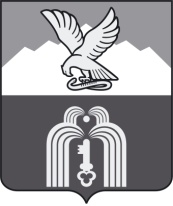 Российская ФедерацияР Е Ш Е Н И ЕДумы города ПятигорскаСтавропольского краяО внесении изменений в отдельные решения Думы города Пятигорска в области противодействия коррупцииРуководствуясь Конституцией Российской Федерации, в соответствии с Федеральным законом «О противодействии коррупции», Федеральным законом «Об общих принципах организации местного самоуправления в Российской Федерации», Уставом муниципального образования города-курорта Пятигорска, Дума города ПятигорскаРЕШИЛА:1. Внести изменения в следующие решения Думы города Пятигорска:1) в решение Думы города Пятигорска от 19 марта 2015 года № 6-52 РД «Об утверждении Положения о порядке представления руководителями муниципальных учреждений, лицами, претендующими (поступающими) на должность руководителя муниципального учреждения, сведений о своих доходах, об имуществе и обязательствах имущественного характера, а также о доходах, об имуществе и обязательствах имущественного характера своих супруги (супруга) и несовершеннолетних детей, и Положения о проверке достоверности и полноты сведений о доходах, об имуществе и обязательствах имущественного характера, представляемых руководителями муниципальных учреждений, лицами, претендующими (поступающими) на должность руководителя муниципального учреждения» (далее – решение):а) в Приложении 1 к решению:в абзаце первом пункта 1 статьи 2  слова «в срок до 30 апреля» заменить словами «, не позднее 30 апреля года, следующего за отчетным:»;абзац первый пункта 3 изложить в следующей редакции:«3. Сведения о доходах, об имуществе и обязательствах имущественного характера представляются по утвержденной Президентом Российской Федерации форме справки, заполненной с использованием специального программного обеспечения «Справки БК», размещенного на официальном сайте Президента Российской Федерации, ссылка на который также размещается на официальном сайте федеральной государственной информационной системы в области государственной службы в информационно-телекоммуникационной сети «Интернет»:»;пункт 5  изложить в следующей редакции:«5. В случае невозможности по объективным причинам представить сведения о доходах, об имуществе и обязательствах имущественного характера своих супруги (супруга) и несовершеннолетних детей, руководитель муниципального учреждения подает заявление в Комиссию по урегулированию конфликта интересов администрации города Пятигорска, данный факт подлежит рассмотрению указанной комиссией.»;пункт 9  изложить в следующей редакции:«9. Сведения о доходах, об имуществе и обязательствах имущественного характера, представленные руководителем муниципального учреждения, размещаются в информационно-телекоммуникационной сети «Интернет» на официальном сайте органов местного самоуправления города-курорта Пятигорска и предоставляются для опубликования средствам массовой информации в порядке, установленном  в Приложении к настоящему Положению.»;в абзаце втором пункта 10 слова «муниципальному служащему» заменить словом «работнику»;пункт 12  изложить в следующей редакции:«12. Непредставление руководителем муниципального учреждения сведений о доходах, об имуществе и обязательствах имущественного характера либо представление заведомо неполных сведений, за исключением случаев, установленных федеральными законами, либо представление заведомо недостоверных сведений является правонарушением, влекущим увольнение руководителя муниципального учреждения с работы в муниципальном учреждении.Руководитель муниципального учреждения освобождается от ответственности за неисполнение обязанностей, установленных в целях  противодействия коррупции, в случае, если неисполнение таких обязанностей признается следствием не зависящих от него обстоятельств в порядке, предусмотренном частями 3 - 6 статьи 13 Федерального закона «О противодействии коррупции».»;б) в Приложении к Приложению 1 слова:«ПРИЛОЖЕНИЕ к Порядку представления руководителем муниципального учреждения, лицом, претендующим (поступающим) на должность руководителя муниципального учреждения, сведений о своих доходах, об имуществе и обязательствах имущественного характера, а также о доходах, об имуществе и обязательствах имущественного характера своих супруги (супруга) и несовершеннолетних детей» заменить словами:«ПРИЛОЖЕНИЕк Положению о порядке представления руководителем муниципального учреждения, лицом, претендующим (поступающим) на должность руководителя муниципального учреждения, сведений о своих доходах, об имуществе и обязательствах имущественного характера, а также о доходах, об имуществе и обязательствах имущественного характера своих супруги (супруга) и несовершеннолетних детей»;пункт 4 Порядка  размещения сведений о доходах, об имуществе и обязательствах имущественного характера, представляемых руководителями муниципальных учреждений, на официальном сайте органов местного самоуправления города-курорта Пятигорска и предоставления этих сведений средствам массовой информации для опубликования  изложить в следующей редакции:«4. Сведения о доходах, об имуществе и обязательствах имущественного характера, указанные в пункте 2 настоящего Порядка, за весь период замещения лицом должности руководителя муниципального учреждения находятся на официальном сайте, и ежегодно обновляются в течение 14 рабочих дней со дня истечения срока, установленного для их подачи.»;в) в Приложении 2 к решению:пункт 4 изложить в следующей редакции:«4. Основанием для осуществления проверки¸ предусмотренной настоящим Положением, является достаточная информация, представленная в письменном виде в установленном порядке:1) правоохранительными органами, иными государственными органами, органами местного самоуправления и их должностными лицами;2) работниками кадровых служб (работником, ответственным за кадровую работу) органов местного самоуправления города-курорта  Пятигорска (органов администрации города Пятигорска) либо должностными лицами кадровых служб указанных органов, ответственными за работу по профилактике коррупционных и иных правонарушений;3) постоянно действующими руководящими органами политических партий и зарегистрированных в соответствии с законодательством Российской Федерации иных общероссийских общественных объединений, не являющихся политическими партиями; а также региональными и местными отделениями политических партий, межрегиональными, региональными и местными общественными объединениями;4) Общественной палатой Российской Федерации, Общественной палатой Ставропольского края; 5) общероссийскими, региональными и местными средствами массовой информации.»;пункт 8 изложить в следующей редакции:«8. При осуществлении проверки, предусмотренной настоящим Положением, должностные лица кадровой службы (работник, ответственный за кадровую работу) вправе:1) проводить беседу с лицом, претендующим (поступающим) на должность руководителя муниципального учреждения, а также с руководителем муниципального учреждения;2) изучать представленные лицом, претендующим (поступающим) на должность руководителя муниципального учреждения, или руководителем муниципального учреждения сведения о доходах, об имуществе и обязательствах имущественного характера и дополнительные материалы, которые приобщаются к материалам проверки;3) получать от лиц, претендующих (поступающих) на должность руководителя муниципального учреждения, а также от руководителя муниципального учреждения пояснения по представленным им сведениям о доходах, об имуществе и обязательствах имущественного характера и дополнительным материалам.»;после пункта 10 дополнить пунктами 11, 12 и 13 следующего содержания:«11. В случае, если в ходе осуществления проверки получена информация о том, что в течение отчетного периода на счета проверяемого лица, его супруги (супруга) и несовершеннолетних детей в банках и (или) иных кредитных организациях поступили денежные средства в сумме, превышающей их совокупный доход за отчетный период и предшествующие два года, лицо осуществляющее проверку, обязано истребовать у проверяемого сведения, подтверждающие законность получения этих денежных средств.В случае непредставления проверяемым лицом сведений, подтверждающих законность получения этих денежных средств, или представления недостоверных сведений, материалы проверки в трехдневный срок после ее завершения направляются лицом, принявшим решение о проведении проверки,  в прокуратуру города Пятигорска.12. В случае увольнения лица, в отношении которого осуществляется проверка,  указанная в пункте 11 настоящего Положения, до ее завершения и при наличии информации о том, что в течение отчетного периода на его счета, его супруги (супруга) и несовершеннолетних детей в банках и (или) иных кредитных организациях поступили денежные средства в сумме, превышающей их совокупный доход за отчетный период и предшествующие два года, материалы проверки в трехдневный срок после увольнения проверяемого лица направляются лицом, принявшим решение о проведении проверки, в прокуратуру города Пятигорска.13. В случае увольнения проверяемого лица, в отношении которого было принято решение об осуществлении проверки, после завершения такой проверки и до принятия решения о применении к нему взыскания за совершенное коррупционное правонарушение, лицу, принявшему решение о проведении проверки, представляется доклад о невозможности привлечения указанного проверяемого лица к ответственности за совершение коррупционного правонарушения.В случае увольнения проверяемого лица, в отношении которого было принято решение об осуществлении проверки, в ходе осуществления такой проверки, лицу, принявшему решение о проведении проверки,  представляется доклад о невозможности завершения такой проверки в отношении указанного проверяемого лица.В случаях, предусмотренных в абзацах первом и втором настоящего пункта, материалы, полученные соответственно после завершения проверки, предусмотренной настоящем пунктом, и в ходе ее осуществления, в трехдневный срок после увольнения проверяемого лица направляются лицом, принявшим решение о проведении проверки, в прокуратуру города Пятигорска.»;пункты  14 и 15 изложить в следующей редакции:«14. Руководитель муниципального учреждения вправе:1) давать пояснения в письменной форме в ходе проведения проверки, а также по результатам проверки;2) представлять дополнительные материалы и давать по ним пояснения в письменной форме.Пояснения и дополнительные материалы, указанные в настоящем пункте, приобщаются к материалам проверки.15. Кадровая служба (работник, ответственный за кадровую работу) представляет лицу, принявшему решение о проведении проверки, доклад о ее результатах, содержащий одно из следующих предложений:1) о назначении лица, претендующего (поступающего) на должность руководителя муниципального учреждения, на должность руководителя муниципального учреждения;2) об отказе лицу, претендующему (поступающему) на должность руководителя муниципального учреждения, в назначении на должность руководителя муниципального учреждения;3) о применении к руководителю муниципального учреждения мер юридической ответственности; или об отсутствии оснований для применения к руководителю муниципального учреждения мер юридической ответственности;4) о невозможности привлечения руководителя муниципального учреждения к ответственности за совершение коррупционного правонарушения в связи с увольнением, и необходимости направления лицом, принявшим решение о проверке, материалов проверки в прокуратуру города Пятигорска;5) о невозможности завершения проверки в отношении руководителя муниципального учреждения в связи с его увольнением, и необходимости направления лицом, принявшим решение о проверке, материалов проверки в прокуратуру города Пятигорска.»;пункт 17 изложить в следующей редакции:«17. Лицо, уполномоченное назначать гражданина на должность руководителя муниципального учреждения или назначившее руководителя муниципального учреждения на должность, рассмотрев доклад и соответствующее предложение, указанные в пункте 15 настоящего Положения, принимает одно из следующих решений:1) назначить лицо, претендующее (поступающее) на должность руководителя муниципального учреждения, на должность руководителя муниципального учреждения;2) отказать лицу, претендующему (поступающему) на должность руководителя муниципального учреждения, в назначении на должность руководителя муниципального учреждения;3) применить к руководителю муниципального учреждения меры юридической ответственности; 4) направить материалы проверки в отношении руководителя муниципального учреждения в Прокуратуру города Пятигорска, в связи с невозможностью привлечения его к ответственности за совершение коррупционного правонарушения в связи с увольнением;5) направить материалы проверки в отношении руководителя муниципального учреждения в Прокуратуру города Пятигорска, в связи с невозможностью завершения проверки в связи с его увольнением.»;2) пункт 18 Кодекса этики и служебного поведения муниципальных служащих города-курорта Пятигорска, утвержденного  решением Думы города Пятигорска от 19 декабря 2023 года № 52-35 РД «Об утверждении Кодекса этики и служебного поведения муниципальных служащих  города-курорта Пятигорска», признать утратившим силу с 21 декабря 2023 года.2. Настоящее решение вступает в силу со дня его официального опубликования.ПредседательДумы города Пятигорска                                                             Л.В.ПохилькоГлава города Пятигорска                                                        Д.Ю. Ворошилов30 января 2024 г.№ 3-37 РД